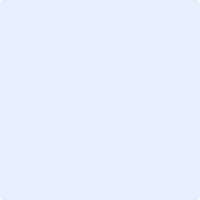 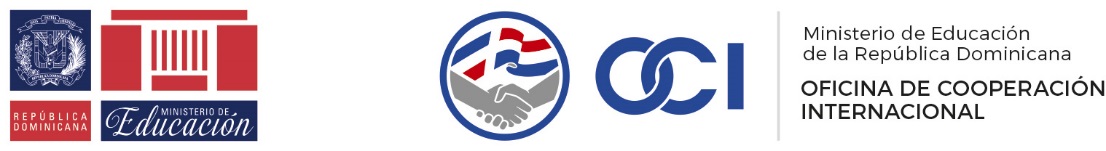 Elauterio Garcia SayaEncargado de Compras y Adquisiciones Oficina de Cooperación Internacional No.Fecha emisiónDocumento - Párrafo o incisoResumen motivo/cambioDoc. de RespaldoDetalle de bonos:  Detalle de bonos: 221/01/2018No se solicitó la garantía de seriedad de la ofertaDeben presentar garantía de seriedad de la oferta por 1% del monto ofertado. 